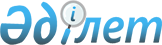 Ақкөл ауданы әкімдігінің 2018 жылғы 30 мамырдағы № А-5/150 "Ақкөл ауданының елді мекендерінде салық салу объектісінің орналасқан жерін есепке алатын аймаққа бөлу коэффициенттерiн бекіту туралы" қаулысына өзгеріс енгізу туралы
					
			Күшін жойған
			
			
		
					Ақмола облысы Ақкөл ауданы әкімдігінің 2019 жылғы 27 ақпандағы № А-2/62 қаулысы. Ақмола облысының Әділет департаментінде 2019 жылғы 11 наурызда № 7097 болып тіркелді. Күші жойылды - Ақмола облысы Ақкөл ауданы әкімдігінің 2019 жылғы 23 шілдедегі № А-7/202 қаулысымен
      Ескерту. Күші жойылды - Ақмола облысы Ақкөл ауданы әкімдігінің 23.07.2019 № А-7/202 (ресми жарияланған күнінен бастап қолданысқа енгізіледі) қаулысымен.

      РҚАО-ның ескертпесі.

      Құжаттың мәтінінде түпнұсқаның пунктуациясы мен орфографиясы сақталған.
      "Қазақстан Республикасындағы жергiлiктi мемлекеттiк басқару және өзiн-өзi басқару туралы" Қазақстан Республикасының 2001 жылғы 23 қаңтардағы Заңына, "Құқықтық актілер туралы" Қазақстан Республикасының 2016 жылғы 6 сәуірдегі Заңына сәйкес, Ақкөл ауданы әкімдігі ҚАУЛЫ ЕТЕДІ:
      1. Ақкөл ауданы әкімдігінің "Ақкөл ауданының елді мекендерінде салық салу объектісінің орналасқан жерін есепке алатын аймаққа бөлу коэффициенттерiн бекіту туралы" 2018 жылғы 30 мамырдағы № А-5/150 қаулысына өзгеріс енгізу туралы" (Нормативтік құқықтық актілерді мемлекеттік тіркеу тізілімінде № 6664 тіркелді, 2018 жылғы 22 маусымда Қазақстан Республикасы нормативтiк құқықтық актiлерiнiң электрондық түрдегі эталондық бақылау банкiнде жарияланды) қаулысына келесі өзгеріс енгізілсін:
      көрсетілген қаулының 2-қосымшасы осы қаулының қосымшасына сәйкес жаңа редакцияда баяндалсын.
      2. Осы қаулының орындалуын бақылау аудан әкімінің орынбасары В.В.Елисеевке жүктелсін.
      3. Осы қаулы Ақмола облысының Әділет департаментінде мемлекеттiк тiркелген күнінен бастап күшiне енедi және ресми жарияланған күнінен бастап қолданысқа енгiзiледi. Ақкөл ауданының ауылдық елді мекендерінде салық салу объектісінің орналасқан жерін есепке алатын аймақтарға бөлу коэффициентi
					© 2012. Қазақстан Республикасы Әділет министрлігінің «Қазақстан Республикасының Заңнама және құқықтық ақпарат институты» ШЖҚ РМК
				
      Аудан әкімінің м.а.

В.Елисеев
Ақкөл ауданы әкімдігінің
"27" ақпан 2019 жылғы
№ А-2/62 қаулысына
қосымшаАқкөл ауданы әкімдігінің
"30" мамыр 2018 жылғы
№ А-5/150 қаулысына
2-қосымша
№
Ауылдық елді мекендерінде салық салу объектісінің орналасқан жері
Бөлу коэффициенті
1
Еңбек ауылы, Еңбек ауылдық округі
1,5
1
Домбыралы ауылы, Кеңес ауылдық округі
1,5
1
Новорыбинка ауылы, Новорыбинка ауылдық округі
1,5
2
Азат ауылы
1,5
2
Красный Горняк ауылы, Кеңес ауылдық округі
1,5
2
Малый Барап ауылы, Кеңес ауылдық округі
1,5
2
Урюпинка ауылы, Урюпинка ауылдық округі
1,5
2
Кеңес ауылы, Кеңес ауылдық округі
1,5
2
Талқара ауылы, Урюпинка ауылдық округі
1,5
2
Ақкөл орман шаруашылығы 
1,5
2
Наумовка ауылы, Наумовка ауылдық округі
1,5
2
Рамадан ауылы, Еңбек ауылдық округі
1,5
2
Ерназар ауылы, Ақкөл қаласының әкімшілік бағынысында 
1,5
2
Қына ауылы, Қарасай ауылдық округі
1,5
2
Жалғызқарағай ауылы, Жалғызқарағай ауылдық округі 
1,5
3
Радовка ауылы, Ақкөл қаласының әкімшілік бағынысында
1,5
3
Кемеркөл ауылы, Наумовка ауылдық округі
1,5
3
Құрылыс ауылы, Новорыбинка ауылдық округі
1,5
3
Табиғат ауылы, Еңбек ауылдық округі
1,5
3
Амангелді ауылы, Урюпинка ауылдық округі
1,5
3
Қараөзек ауылы, Новорыбинка ауылдық округі
1,5
3
Өрнек ауылы, Наумовка ауылдық округі
1,5
3
Қайнар ауылы, Жалғызқарағай ауылдық округі
1,5
3
Ерофеевка ауылы, Урюпинка ауылдық округі
1,5
3
Малоалександровка ауылы, Урюпинка ауылдық округі
1,5
3
Сазды бұлақ ауылы, Қарасай ауылдық округі 
1,5
3
Тастыадыр ауылы, Жалғызқарағай ауылдық округі
1,5
3
Қарасай ауылы, Қарасай ауылдық округі
1,5